Внеочередное заседание                                                   	 III-го созыва    ҠАРАР                                                                                          РЕШЕНИЕ   11  март   2019 йыл                           № 201                               11  марта  2019 года                                 Об участии сельского поселения Бадраковский сельсовет муниципального района Бураевский район Республики Башкортостан в проекте инициативногобюджетирования «Наше село» в поселениях   Бураевского  районаРеспублики Башкортостан в 2019 году       В целях решения вопросов местного самоуправления, вовлечения населения в процессы местного значения, развития механизмов инициативного бюджетирования, определения наиболее значимых проблем сельского поселения Бадраковский сельсовет муниципального района Бураевский район Республики Башкортостан  Совет сельского поселения Бадраковский сельсовет муниципального района Бураевский район Республики Башкортостан РЕШИЛ:       1. Администрация сельского поселения Бадраковский сельсовет муниципального района Республики Башкортостан принять участие в конкурсном отборе по проекту инициативного  бюджетирования «Наше село»  в поселениях   Бураевского  района Республики Башкортостан в 2019 году.       2. Администрации сельского поселения Бадраковский сельсовет муниципального района Республики Башкортостан подготовить необходимую  конкурсную документацию  и изыскать   средства на софинансирования  со стороны бюджета сельского поселения Бадраковский сельсовет муниципального района Республики Башкортостан      3.   Обнародовать настоящее решение путем размещения на информационном стенде в здании Администрации сельского поселения Бадраковский сельсовет муниципального района Бураевский район Республики Башкортостан.      4.  Настоящее решение вступает в силу с момента его официального обнародования.                             Глава  сельского поселения                                    И.Т.МидатовБАШКОРТОСТАН РЕСПУБЛИКАҺЫБОРАЙ РАЙОНЫ МУНИЦИПАЛЬ РАЙОНЫНЫҢ БАЗРАК АУЫЛ СОВЕТЫ
АУЫЛ БИЛӘМӘҺЕ СОВЕТЫ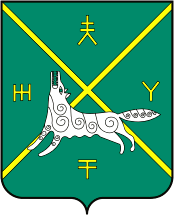 СОВЕТ СЕЛЬСКОГО ПОСЕЛЕНИЯ БАДРАКОВСКИЙ СЕЛЬСОВЕТ МУНИЦИПАЛЬНОГО РАЙОНА БУРАЕВСКИЙ РАЙОН РЕСПУБЛИКИ БАШКОРТОСТАН